Mental Health & Wellbeing Pump-priming Call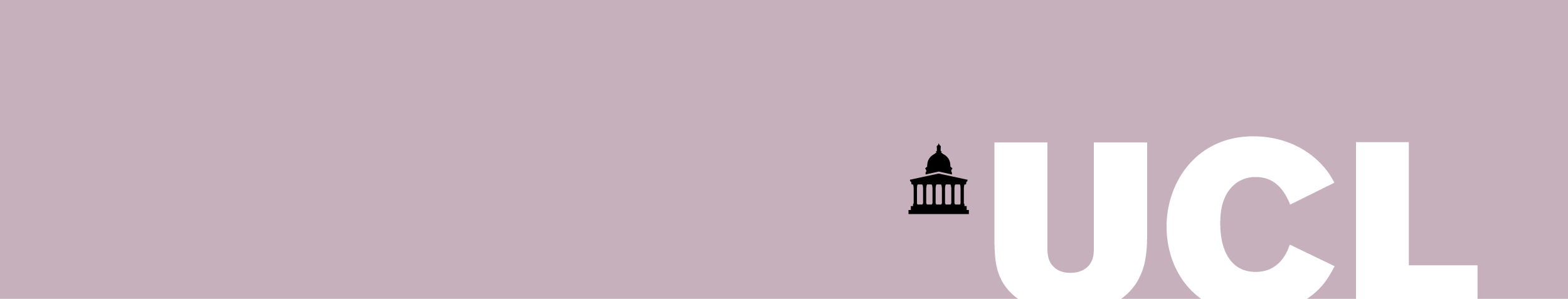 UCL Grand Challenge of Mental Health & WellbeingApplication FormDeadline for applications: Monday 3 June 2024, 17.00 (GMT)  Your proposed activityTitle of your proposed activityDoes this build on previous Grand Challenge funding?The initiative is open to (1) brand-new collaborations and (2) ideas and applications that build on previous Grand Challenges funded projects and collaborations.If yes, what was the title of the previous project?Which, if any, of the UN SDGs does this application relate to?UCL Grand Challenges is interested in the ways in which UCL cross-disciplinary research engages with the objectives set out in the United Nations Sustainable Development Goals (UN SDGs).
Please indicate the relevant goals and/or targets below.Description of your proposal (up to 750 words)Please include:A summary of your ideaWhat is the specific problem/issue that requires a new solution or approach? Please detail the current situation and how this problem/issue relates to the strategic goals/priorities of the Grand Challenge of Mental Health & Wellbeing.Why your proposed solution/approach is the best way to tackle this problem? Please set out how this compares with other options that you or others have taken, and how this builds on any lessons learnt.Explain the benefit of adopting a collaborative, cross-disciplinarity approach Detail how you will work in an inclusive wayWhat is novel, high-risk or innovative about your proposed solution/approach, and who will be interested in this? (up to 350 words)Please set out the key audiences/stakeholders (e.g. academics, third sector, policymakers, funders/philanthropists, industry) for this project, and who its impacts will be relevant to?Impact and measurement (up to 500 words)Please detail:How will your proposed solution/approach significantly accelerate the pace and scale of action? How will you know whether your solution / approach has been successful, and how will you measure this?What do you expect the key impacts and outcomes from your collaboration to be? Both during immediate life course of the project and beyond.How do you anticipate this funding could lead to development of larger grant applications, and where would you seek to apply for this?What are the key risks for your proposed solution/approach, and how will you treat these? (up to 200 words) What is the project plan, and who will manage and oversee delivery? (up to 200 words) BudgetWhat is the total amount that you are applying for?Budget breakdownPlease detail the costs of the work you are proposing. Costs should not include UKRI staff cost replacement or bench fees.Applicant detailsThe first and second applicants are considered to be equal partners in a Grand Challenges collaboration. If this proposal is funded, the ‘First Applicant’ will hold the budget and will be the lead contact for the project.First ApplicantShort biography of First Applicant (up to 200 words)Second ApplicantShort biography of Second Applicant (up to 200 words)Additional Collaborator(s), if applicablePlease fill in names, positions, organisations and email addresses of any external partners.Short biographies of any additional collaborators (up to 200 words)Additional detailsFirst Applicant’s Departmental Finance AdministratorAny other detailsPlease submit this application form online by Monday 3 June 2024, 17.00 (GMT)If you have any questions or queries, please contact Siobhan Morris (siobhan.morris@ucl.ac.uk) TitleFirst nameLast nameEmail addressPositionUCL Department & Faculty,Professional Services department or
Vice-Provost’s/President’s OfficeTitleFirst nameLast nameEmail addressPositionUCL Department & Faculty,Professional Services department or
Vice-Provost’s/President’s OfficeOrganisation (if not at UCL)NameEmail address